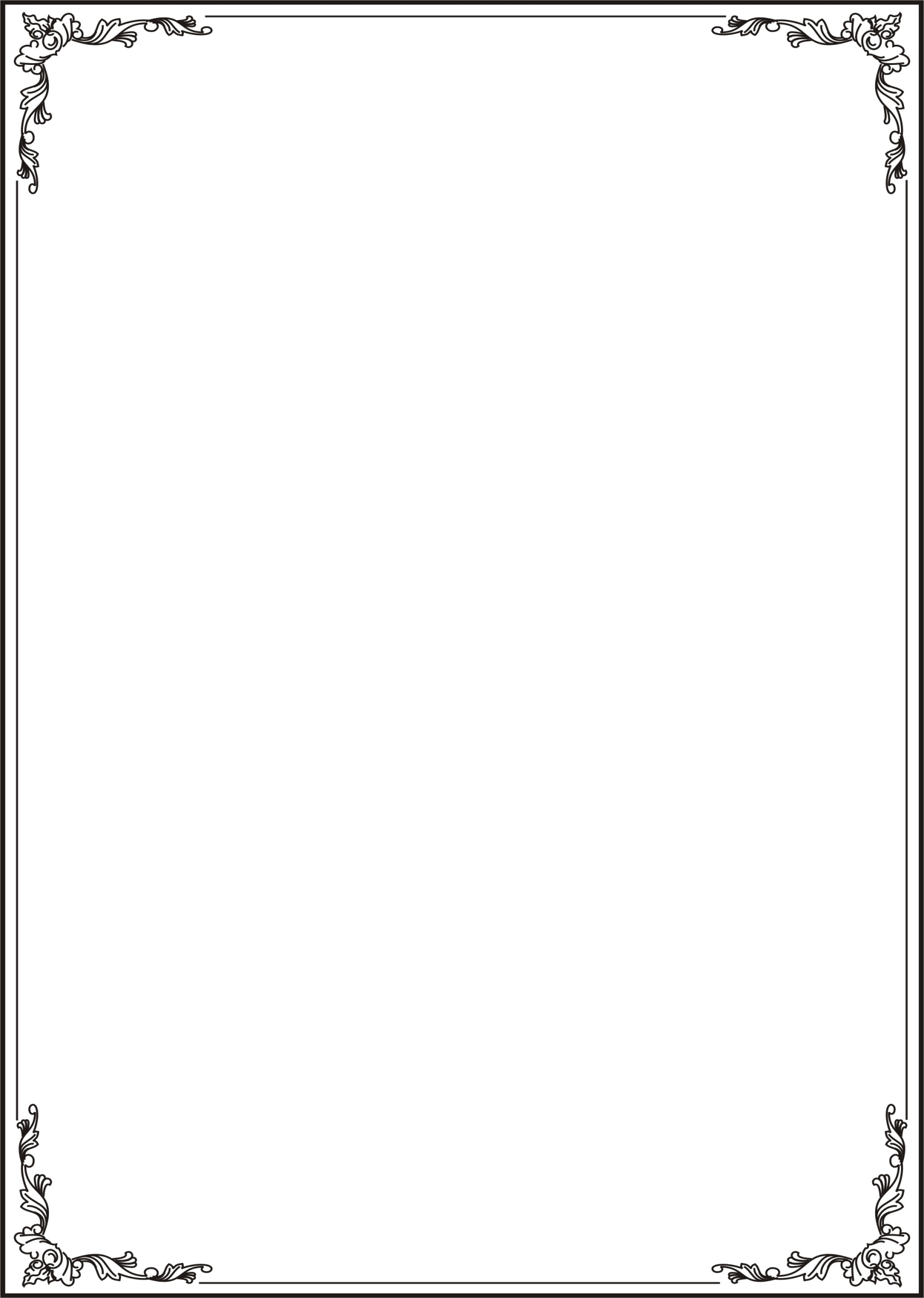 HỒ SƠ ĐĂNG KÝ THAM GIA BÌNH CHỌN DANH HIỆUTOP 10 DOANH NHÂN TRẺ - NGƯỜI TRUYỀN CẢM HỨNG NGÀNH BẤT ĐỘNG SẢN HỌ TÊN: …………………………………………………Giới tính: Nam/Nữ                      Ngày sinh:………………Địa chỉ thường trú: ..……………………………………… Đơn vị công tác: ..……………………………………………Nội dung hồ sơ gồm: Bản đăng ký tham gia chương trình vinh danh Bản sao Chứng minh nhân dân/ Căn cước công dân; Bài viết Giới thiệu bản thân và câu chuyện truyền cảm hứng Bất động sản.CỘNG HÒA XÃ HỘI CHỦ NGHĨA VIỆT NAMĐộc lập – Tự do – Hạnh phúc **********ĐƠN ĐĂNG KÝTHAM GIA BÌNH CHỌN DANH HIỆUTOP NHÂN VẬT TRUYỀN CẢM HỨNG BẤT ĐỘNG SẢN NĂM 2022Họ và tên (chữ in hoa): ………………………………………………………………….....Ngày/tháng/năm sinh: ……………………………………………………………………...Nơi sinh: ………………………………………... Quốc tịch: ……………………………..Số CMND/CCCD: …………………………………………………………………………Địa chỉ thường trú: …………………………………………………………………………………………………………………………………………………………………………..Số điện thoại: …………………………………… Email: …………………………………Đơn vị công tác: ………………………………… Chức vụ: ……………………………...Địa chỉ công tác: …………………………………………………………………………...Trình độ chuyên môn: ……………………………………………………………………...Thâm niên công tác trong lĩnh vực BĐS (năm): …………………………………………...Tôi xin được đăng ký tham gia bình chọn giải thưởng “TOP 10 Nhân vật truyền cảm hứng Bất động sản năm 2023’’.Tôi xin cam kết: Tuân thủ thực hiện theo hướng dẫn, nội quy và quy chế của Ban tổ chức;Thực hiện nộp Hồ sơ đăng ký đúng thời hạn và đúng quy định Ban tổ chức đề ra;Tôi xin hoàn toàn chịu trách nhiệm trước pháp luật về tính pháp lý, tính chính xác và các thông tin khác của cá nhân liên quan đến việc xét bình chọn và trao giải thưởng ./.CÂU CHUYỆN TRUYỀN CẢM HỨNG(Bao gồm text và ảnh. bản word gửi về địa chỉ Email: btcgiaithuong.vars@gmail.com)....………………………………………………………………………..………………....………………………………………………………………………..………………....………………………………………………………………………..………………....………………………………………………………………………..………………....………………………………………………………………………..………………....………………………………………………………………………..………………....………………………………………………………………………..………………....………………………………………………………………………..………………....………………………………………………………………………..………………....………………………………………………………………………..………………....………………………………………………………………………..………………....………………………………………………………………………..………………....………………………………………………………………………..………………....………………………………………………………………………..………………....………………………………………………………………………..………………....………………………………………………………………………..………………....………………………………………………………………………..………………....………………………………………………………………………..………………....………………………………………………………………………..………………....………………………………………………………………………..………………....………………………………………………………………………..………………....………………………………………………………………………..………………....………………………………………………………………………..………………....………………………………………………………………………..………………....………………………………………………………………………..………………....………………………………………………………………………..………………....………………………………………………………………………..………………....………………………………………………………………………..………………....………………………………………………………………………..………………....………………………………………………………………………..………………....………………………………………………………………………..………………....………………………………………………………………………..………………....………………………………………………………………………..………………....………………………………………………………………………..………………....………………………………………………………………………..………………....………………………………………………………………………..………………Kính gửi:- Hội Môi giới Bất động sản Việt Nam;- Ban Tổ chức Chương trìnhNgày…….tháng…… năm 20…Người làm đơn(Ký và ghi rõ họ tên)